Alex Classen VPK FullNovember 19th, 2023 – November 25th, 2023Unit: SENSES				Peek Of Our WeekStandardsActivityHome ExtensionApproaches to LearningB. PERSISTENCE1. Attends tasks for a brief period of time.The children will discuss what holiday is coming up and make their favorite thanksgiving food with playdoh. 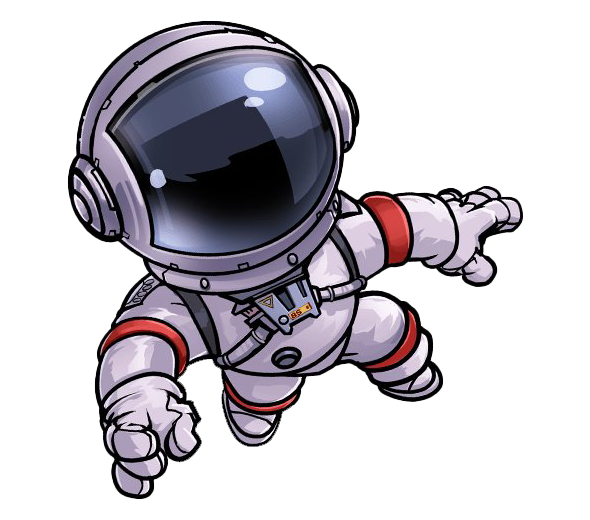 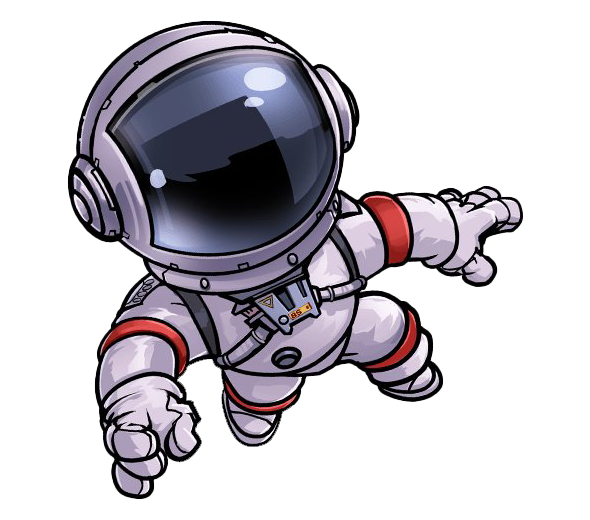 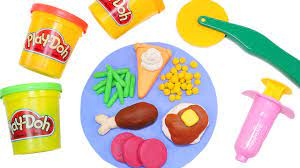 Make a book with children. Think about a topic that they are interested in and help them write a story about it. Ask children to draw pictures and help them write words on the page. Read the story together.Language & LiteracyF. EMERGENT READING2. Shows age-appropriate phonological awarenessThe children will identify vowel sounds, vowel letters, and the vowels in their names.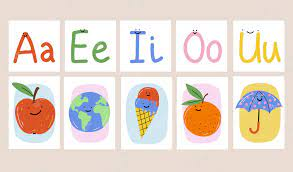 Read and reread with children books that rhyme.Social Studies3. Demonstrates awareness of group rules (e.g., family, classroom, school, or community)The children will work together to mix and bake cookies. They will practice taking turns cutting different shapes and decorating them.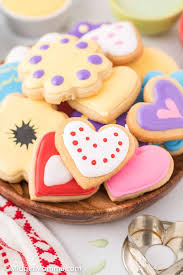 Encourage children to invent a game and create their own rules. Have children teach the game to someone.